Sexekspressens retningslinjer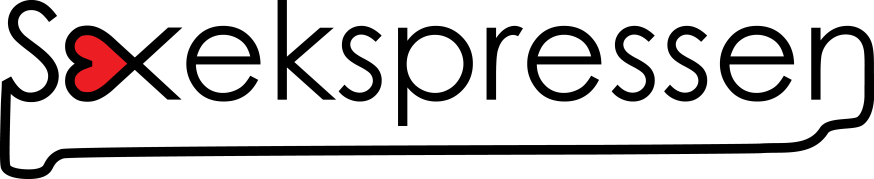 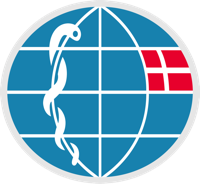 August 2023§1. Navn og hjemstedstk. 1. Aktivitetens navn er Sexekspressen.stk. 2. Medlemmer af Sexekspressen omtaler sig selv i daglig tale som ”Sexperter”.stk. 3. Sexekspressen er en aktivitet under den frivillige, sundhedsfremmende organisation, IMCC (International Medical Cooperation Committee).§2. Formålstk. 1. Sexekspressens vision eri. At alle seksuelle relationer mellem mennesker foregår på frivillig, gensidig og ligeværdig basis.ii. At alle er fortrolige med egen krop og seksualitet og accepterer andres.iii. At alle sætter egne grænser og respekterer andres.iv. At alle graviditeter er ønskede.v. At seksuelt overførte sygdomme udryddes i Danmark.vi. At alle i målgruppen som defineret i §4 stk. 4 har modtaget seksualundervisning.stk. 2. Sexekspressens mission er i. At få målgruppen til at handle ansvarsbevidst og forholde sig nuanceret til påvirkninger angående krop, seksualitet og ungdomskultur.ii. At gøre målgruppen fortrolige med egen krop og seksualitet og øge deres tolerance over for andres.iii. At nedsætte forekomsten af seksuelt overførte sygdomme og uønskede graviditeter i Danmark.iv. At skabe og udvikle pædagogiske og sexologiske kompetencer hos sundhedsfremmere og seksualoplysere i Danmark.stk. 3. Sexekspressen arbejder uafhængigt af partipolitiske præferencer, religiøs overbevisning, race, nationalitet samt køn.stk. 4. Sexekspressen er ikke profitsøgende.§3. Medlemskreds§3. Medlemskredsstk. 1. Alle studerende på videregående uddannelser eller elever på erhvervsuddannelser over 18 år, med interesse for sundhedsfremme, kan være medlem af Sexekspressen og uddannes til ’sexpert’ (§3 stk. 3).stk. 2. Sexekspressen består primært af medlemmer under 30 år.stk. 3. Ved sexperter forstås medlemmer, som har gennemgået Sexekspressens eget kursus i seksualundervisning (§4 stk. 2) og har betalt det årlige kontingent til IMCC.stk. 4. En ren børneattest er en forudsætning for at være medlem af Sexekspressen, og alle medlemmer skal derfor ved indmeldelse give IMCC’s landssekretariat samtykke til at indhente børneattest.stk. 5. For at forblive sexpert kræves, at individet aktivt søger at komme ud at undervise og/eller er aktiv i en styregruppe og/eller er aktiv i projekter og arrangementer til fremme af aktiviteten på årlig basis.§4. Arbejdsområdestk. 1. Sexekspressen arbejder med seksualoplysning til målgruppen defineret i §4 stk. 4.stk. 2. Sexekspressens eget kursus består af mindst seks timers intern undervisning og inkluderer undervisning i vidensformidling af emner som Sexekspressen underviser i, herunder men ikke begrænset til anatomi, seksuelt overførte sygdomme, prævention, sex, køn, seksualitet, og samtykke.stk. 3. Sexekspressen forpligter sig til at opdatere undervisningsmaterialet for hhv. intern uddannelse af sexperter samt ekstern undervisning af målgruppen defineret ved §4 stk. 4 via vidensdeling på årlig basis.stk. 4. Sexekspressens målgruppe er fortrinsvist folkeskoleelever i 7.-10. klasse samt elever på ungdomsuddannelser. Desuden kan også andre unge og voksne undervises; herunder, men ikke begrænset til, fysisk og psykisk handicappede, forskellige faggrupper og etniske minoriteter. stk. 5. Sexekspressen samarbejder gennem IMCC og International Federation of Medical Students’ Associations (IFMSA) med tilsvarende projekter i andre lande.stk. 6. Sexekspressen kan arbejde med udveksling og uddannelse af medicinstuderende fra IFMSA’s medlemslande såvel som lande, der ikke er medlemmer af IFMSA.§5. Årsmødestk. 1. Ordinært årsmøde afholdes på det årlige Sommerseminar i august måned og indkaldes med mindst tre ugers varsel ved den på det givne tidspunkt siddende Nationale Aktivitetsleder (NAL) pr. e-mail til de Lokale Aktivitetsledere (LAL) med angivelse af dagsorden samt i lokalafdelingernes Facebook-grupper.stk. 2. Endelig dagsorden og forslag til ændringer i retningslinjer skal sendes ud til medlemmerne senest en uge før Årsmødet. stk. 3. Stemmeberettigede på Årsmødet er alle fremmødte medlemmer af Sexekspressen, der senest ugedagen forinden har betalt forfaldent kontingent til IMCC. stk. 4. Der kan ikke stemmes ved fuldmagt.stk. 5. Dagorden for det ordinære årsmøde skal mindst indeholde følgende punkter:i. Valg af dirigent. ii. Valg af referent.iii. Valg af to stemmetællere. iv. Godkendelse af dagsorden og forretningsorden for Årsmødet.v. Årsberetning fra den Nationale Aktivitetsleder (NAL). vi. Gennemgang af regnskab ved National Økonomiansvarlig (NØA).vii. Behandling af indkomne forslag herunder forslag til retningslinjeændringer.viii. Valg af ny National Aktivitetsleder (NAL).ix. Valg af ny National Økonomiansvarlig (NØA).x. Valg af ny International Ansvarlig (IA).xi. Valg af ny National Ansvarlig for Fundraising (NAF).xii. Valg af ny National Ansvarlig for PR og Ekstern Kommunikation (NAP).xiii. Valg af ny National Evalueringsansvarlig (NEA)stk. 6. Årsmødet skal ledes af en dirigent, som ikke må være NAL. Dirigenten har ikke stemmeret.stk. 7. Alle gyldige medlemmer kan opstille til NAL-posten, såfremt den siddende NAL er informeret mundtligt eller skriftligt senest kl. 23.59 dagen før Årsmødet.stk. 8. Forslag, herunder også forslag til retningslinjeændringer, der ønskes behandlet på Årsmødet, skal sendes til sexekspressen@sexekspressen.dk før en af NAL udmeldt dato. Denne dato skal ligge efter indkaldelsen til Årsmødet og sikre minimum syv dage til retningslinjeændringsforslag og efterfølgende minimum én dag til ændringsforslag til allerede indgivne forslag.stk. 9. Årsmødet træffer sine beslutninger med simpelt flertal (én over halvdelen af de gyldigt afgivne stemmer) og ved håndsoprækning. Skriftlig afstemning anvendes dog, når det begæres af blot én mødedeltager. Ved personvalg, hvor der er foreslået flere end det antal, der skal vælges, foretages altid skriftlig afstemning. Ved sådanne personvalg anvendes reglen om simpelt flertal.stk. 10. På Årsmødet kan ændringsforslag, der ikke på forhånd er indsendt, under særlige omstændigheder behandles og vedtages med enstemmighed i forsamlingen fraset blanke stemmer. Særlige omstændigheder afgøres af dirigenten, idet det vurderes, om forslaget er opstået som følge af debat på forsamlingen.A. 11. Ved personvalg, hvor der kun er én opstillet kandidat, skal denne også vælges ved afstemning til Årsmødet.stk. 12. En person kan besidde posten som NAL maksimalt to år i træk.stk. 13. En person kan besidde posten som NØA maksimalt to år i træk.stk. 14. En person kan besidde posten som IA maksimalt to år i træk.stk. 15. En person kan besidde posten som NAF maksimalt to år i træk.stk. 16. En person kan besidde posten som NAP maksimalt to år i træk.stk. 17. En person kan besidde posten som NEA maksimalt to år i træk §6. Ekstraordinært årsmødestk. 1. Ekstraordinært årsmøde kan afholdes, når et flertal af gruppen bestående af NAL, NØA, IA, NAF, NAP, NEA og de Lokale Aktivitetsledere finder det nødvendigt, eller hvis mindst 1/3 af medlemmerne fremsætter skriftlig begrundet anmodning om det over for NAL. I sådanne tilfælde skal årsmødet afholdes senest fire uger efter, at anmodningen er kommet til NAL’s kendskab.stk. 2. Indkaldelsesfristen for et ekstraordinært årsmøde er to uger.§7. Aktivitetens daglige ledelsestk. 1. Aktiviteten er inddelt i fire selvstændige lokalafdelinger placeret i København, Århus, Odense og Aalborg, hver med minimum en Lokal Aktivitetsleder (LAL) og en Lokal Økonomiansvarlig (LØA).i. Nye lokalafdelinger kan opstartes, hvis dette godkendes af et flertal af gruppen bestående af NAL, NØA, IA, NAF, NAP, NEA og de Lokale Aktivitetsledere. Eventuelle nye afdelinger skal herefter godkendes til næste forestående Årsmøde.stk. 2. Den daglige ledelse i de lokale grupper skal følge de lokale regler, men må ikke være i modstrid med nærværende retningslinjer.stk. 3. Nærværende retningslinjer er et supplement til IMCC’s vedtægter, der til enhver tid er gældende for Sexekspressen.stk. 4. Den nationale koordinering mellem de to årlige møder varetages af den nationale styregruppe bestående af NAL, NØA, IA, NAF, NAP, NEA og de Lokale Aktivitetsledere.stk. 5. Overleveringsperioden for nyvalgt NAL løber fra Årsmødet til 30. september samme år. Nyvalgte NAL overtager således posten per 1. oktober samme år.stk. 6. Den Nationale Aktivitetsleder (NAL) har følgende forpligtelser:i. Skal stå for koordinering af lokalafdelingernes aktiviteter.ii. Skal stå for kontakten til IMCC’s landsbestyrelse. iii. Skal indsamle årsrapporter fra de Lokale Aktivitetsledere. iv. Skal sørge for, at indkomne forslag til behandling på Årsmødet, herunder forslag til retningslinjeændringer, er de Lokale Aktivitetsledere i hænde senest syv dage før Årsmødet, så ændringsforslagene når ud til alle medlemmer.stk. 7. Overleveringsperioden for nyvalgt NØA løber fra Årsmødet til 30. september samme år. NØA overtager således posten per 1. oktober samme år.stk. 8. Den Nationale Økonomiansvarlige (NØA) har følgende forpligtelser:i. Skal i samarbejde med den nationale styregruppe lægge nationalt budget.ii. Skal have tæt samarbejde med NAF gennem hele året.iii. Skal sørge for udbetaling af refusioner til Sexekspressens medlemmer.iv. Være bindeled mellem Sexekspressen og IMCC’s sekretariat samt Landsbestyrelsen angående økonomi og refusion.v. Holde den nationale styregruppe opdateret på Sexekspressens økonomi. stk. 9. Overleveringsperioden for nyvalgt IA løber fra Årsmødet til 30. september samme år. Nyvalgt IA overtager således posten per 1. oktober.stk. 10. Den International Ansvarlige (IA) har følgende forpligtelser:i. Skal arbejde for at maksimere Sexekspressens udbytte af dets internationale engagement, herunder viderebringelse af konkrete metoder og tiltag.ii. Skal være en repræsentant for Sexekspressen i IMCC’s Internationalt Udvalg og dermed bindeled med IMCC’s International Ansvarlige. iii. Varetager ansvaret som National Officer on Sexual and Reproductive Health and Rights including HIV and AIDS (NORA) i IMCC, og fungerer derved som bindeled til IFMSA. IA går i internationalt regi under betegnelsen NORA.iv. Skal løbende holde Sexekspressens medlemmer orienteret om mulighederne for internationalt engagement.v. Skal i samarbejde med NØA og NAF lægge budget for materialer og transportomkostninger til internationale møder.stk. 11. Overleveringsperioden for nyvalgt NAF løber fra årsmødet til 30. september samme år. Nyvalgt NAF overtager således posten per 1. oktober samme år.stk. 12. Den National Ansvarlige for Fundraising (NAF) har følgende forpligtelser:i. Skal have et tæt samarbejde med NØA om Sexekspressens økonomi.ii. Skal stå for koordineringen af fundraising til Sexekspressens nationale budget herunder Sommerseminaret.iii. Skal stå for kontakten med andre aktiviteters fundraisingansvarlige samt sekretariatet mhp. fælles fundraising.iv. Skal stå for faste fundraisingaftaler og sponsorater med eksterne organisationer og sponsorer.stk. 13. Overleveringsperioden for nyvalgt NAP løber fra Årsmødet til 30. september samme år. Nyvalgt NAP overtager således posten per 1. oktober samme år.stk. 14. National Ansvarlig for PR og Ekstern Kommunikation (NAP) har følgende forpligtelser: i. Skal stå for koordinering af den nationale PR og eksterne kommunikation, herunder sørge for at mediehenvendelser håndteres professionelt.ii. Skal facilitere samarbejde og idéudveksling mellem lokale PR-ansvarlige.iii. Skal sørge for koordinering af PR og ekstern kommunikation med resten af IMCC.iv. Skal opdatere den nationale styregruppe angående national PR og ekstern kommunikation.v. Skal sikre at aftaler med eksterne samarbejdspartnere, herunder men ikke begrænset til aftaler om sponsorater, overholdes.stk. 15. Overleveringsperioden for nyvalgt NEA løber fra Årsmødet til 30. september samme år. Nyvalgt NEA overtager således posten per 1. oktober samme år. stk. 16. National Evalueringsansvarlig (NEA) har følgende forpligtelser:i. Skal sikre evaluering af den eksterne undervisning, som varetages i hver lokalafdeling.ii. Skal sørge for driften af evalueringsprogrammet samt opdatering af evalueringsspørgsmål.iii. Skal facilitere samarbejde og idéudveksling mellem lokale evalueringsansvarlige.iv. Skal præsentere resultater af den eksterne evaluering til Sexekspressens nationale møder, samt facilitere årlig vidensdeling af undervisningsmaterialet mellem lokalafdelingerne.stk. 17. Hver lokalafdeling har som minimum en Lokal Aktivitetsleder (LAL), som har følgende forpligtelser:i. Skal stå for den daglige lokale drift, så som afholdelse af månedsmøder med mere.ii. Skal være bindeled mellem den pågældende lokalafdeling og Sexekspressens nationale samarbejde.iii. Skal være bindeled mellem den pågældende lokalafdeling og IMCC’s tilsvarende lokalbestyrelse. iv. Har ansvar for, at lokalafdelingen følger IMCC’s vedtægter, samarbejdsaftalen mellem Sexekspressen og IMCC, såvel som nærværende retningslinjer. stk. 18. Den nationale styregruppe bestående af NAL, NØA, IA, NAF, NAP, NEA og alle lokale aktivitetsledere forventes at deltage i nationale møder, herunder Nationalmødet og Årsmødet, eller, hvis nødsaget, sender en stedfortræder.§8. Økonomi, regnskab og revisionstk. 1. Sexekspressens økonomiske midler skal primært anvendes til opfyldelse af de i §2 fastsatte formål. De enkelte lokale styregrupper eller den nationale styregruppe kan dog lave undtagelser herfra jf. bilag “Sexekspressens Refusionspolitik”.stk. 2. Hver lokalafdeling er ansvarlig for at rejse økonomiske midler til egne behov samt betaling for lokalmedlemmernes deltagelse i fælles aktiviteter herunder seminarer, møder og årsmøder.stk. 3. Alle lokalafdelinger skal bidrage økonomisk til Sommerseminaret og andre nationale møder samt transport af den nationale styregruppe, herunder NAL, NØA, NAP, NAF, IA, NEA og LAL’er.stk. 4. Lokalafdelingernes regnskaber samt det nationale regnskab skal indgå i IMCC's samlede regnskab.§9. Eksterne relationer og logostk. 1. Sexekspressens logo er ”Sexekspressen” stående med en understregning, som sammenknytter ’S’ og ’n’, og hvor ’ex’ danner et liggende rødt hjerte (se forsiden).stk. 2. Samarbejde med kommercielle partnere:i. Sexekspressen må indgå aftaler om sponsorater med kommercielle partnere som vurderes at flugte med Sexekspressens mission og vision. Samarbejdspartnere skal konfereres og godkendes enstemmigt af NAL, NØA, IA, NAF, NAP, NEA og alle Lokale Aktivitetsledere.ii. De Lokale Aktivitetsledere er bemyndigede til at indgå i enkeltstående aftaler på vegne af Sexekspressen om sponsorater med kommercielle partnere, såfremt den nationale styregruppe orienteres herom.iii. Sexekspressens logo må benyttes som reference hos sponsor i forbindelse med sponsorat og/eller økonomisk støtte.iv. Sponsorens navn og logo må i særlige tilfælde gerne fremgå af Sexekspressens brevpapir, officielle dokumenter, medieplatforme eller sexperters t-shirts. Dette skal konfereres og godkendes enstemmigt af NAL, NØA, IA, NAF, NAP, NEA og alle Lokale Aktivitetsledere.stk. 3. Samarbejde med andre ikke-profitsøgende organisationer:i. Benyttelse af Sexekspressens logo hos andre ikke-profitsøgende samarbejdspartnere samt benyttelse af disse partneres logo på foreningens medieplatforme må kun finde sted, når et flertal af gruppen bestående af NAL, NØA, IA, NAF, NAP, NEA og de Lokale Aktivitetsledere er enige herom.stk. 4. Benyttelse af Sexekspressens navn og logo, herunder men ikke begrænset til t-shirts og medieplatforme, følger enhver tid Sexekspressens alkoholpolitik samt IMCC’s samværspolitik jf. bilag.§10. Ændringer i retningslinjerstk. 1. Retningslinjeændringer besluttes med simpelt flertal. stk. 2. Ændringerne træder i kraft efter det årsmøde, de vedtages på.stk. 3. Små stavefejl, grammatiske fejl samt tilpasning af paragraf- og styknumre må ændres i retningslinjerne uden at stilles til behandling på årsmødet, når gruppen bestående af NAL, NØA, IA, NAF, NAP, NEA og alle Lokale Aktivitetsledere enstemmigt er enige herom.§11. Tegningsregler og hæftelsestk. 1. Sexekspressen må ikke have udgifter i et omfang, der medfører underskud.stk. 2. NAL og de Lokale Aktivitetsledere har ikke bemyndigelse til optagelse af lån på vegne af foreningen, jvf. IMCC’s vedtægter.§12. Opløsningstk. 1. Opløsning af foreningen kan kun finde sted med 2/3 flertal på to på hinanden følgende årsmøder, hvoraf den ene skal være ordinær, og i mellem hvilke der er mindst 60 dage.stk. 2. Sexekspressens formue skal i tilfælde af opløsning tilfalde IMCC og kan af den siddende NAL og de Lokale Aktivitetsledere anbefales anvendt i overensstemmelse med de i §2 fastsatte formål eller til andre almennyttige formål.§13. Dateringstk. 1. På den ordinære Generalforsamling på Sexekspressens Sommerseminar 2010 er nærværende retningslinjer således vedtaget som erstatning for hidtidige vedtægter. Senest opdateret 17. august 2023.stk. 2. Fra torsdag den 12. august 2010 er IMCC’s vedtægter gældende for Sexekspressen.